 Do supermarkets lie?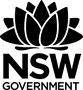 Part A: Measure weight of supermarket itemsBy law, the weight of an item must be recorded on its packaging, but is it correct?Choose 10 items that have not been opened. Ensure that the items are weighed in the same units, for example sugar and rice are weighed in kg.Use weighing scales to weigh each item and record them in the table below.Fill in a table similar to Table 2 below to show the listed and actual weight of each itemRecord using positive and negative numbers to show whether the actual weight was above or below the listed weightTable 1 - Listed and actual weight of each itemPart B: Validating weight of supermarket itemsLegally a product is allowed to be slightly over or slightly under its listed weight. Table 2 below shows the percentage over or under allowed for items by weightTable 2 – Percentage over or under allowed for items by weightSource: Australian Government; IndustriesExample: What is the range of legal weights for a 75g packet of chips?Since the weight is between 0 and 100 g, it can be over or under by 9% according to the table.Convert 9% to a decimal = 9  100 = 0.0975 x 0.09 = 6.75 (greatest possible error)Minimum weight = 75 – 6.75 = 68.25gMaximum weight = 75 +6.25 = 81.75gFor each of your items chosen, calculate the minimum and maximum weights that are allowed (use the example above for help with the calculations). Create a table using the column headings as shown in Table 3 below to record your results.Table 3 – Percentage over or under allowed for items by weightList the items that are:within the legal limitsoutside of the legal limits
Write a response to “Do supermarkets lie?” using evidence from your investigationOutcomesMA4-2WM applies appropriate mathematical techniques to solve problemsMA4-3WM recognises and explains mathematical relationships using reasoning MA4-4NA compares, orders and calculates with integers, applying a range of strategies to aid computationMA4-5NA operates with fractions, decimals and percentagesMA3-12MG selects and uses the appropriate unit and device to measure the masses of objects, and converts between units of massItem nameListed weightActual weightDifferencePeanut Butter250g240g-10gSugar1kg=1000g1.01kg=1010g+10gWeightPercentage over or under0 – 100g9%100 – 300g4.5%300 – 500g3%500 – 1 000g2%1 000 – 15 000g1.5%Item nameListed weightPercentage over or underDecimal over or underGreatest possible errorMinimum weightMaximum weightChips75g9%0.090.09 x 75= 6.7575 – 6.75= 68.25g75 + 6.75= 81.75g